§222.  Reports and other information from supervised institutions1.  General requirement.  In addition to the reports required pursuant to this section, the superintendent may require, from a financial institution organized under the laws of this State and from an out-of-state financial institution authorized to do business in this State, reports and other information from those institutions at those times and in such form as the superintendent considers appropriate for the proper supervision and regulation of those institutions.[PL 1995, c. 628, §12 (AMD).]2.  Designation of chief executive officer. [PL 1997, c. 398, Pt. K, §2 (RP).]3.  Condition and income reports.  Every financial institution subject to this Title shall make quarterly, or at such times as the superintendent may direct, a report of condition and income to the superintendent.  The report must be in such form and contain such information as the superintendent considers appropriate for the proper supervision and regulation of such financial institutions.The report must contain a declaration that the report is true and correct and must be signed by an officer authorized to do so by the board of directors of the financial institution.  The financial institution shall retain a copy of the report that is filed with the bureau, including the original signed declaration, and shall make it available to the bureau upon request.A.    [PL 2009, c. 228, §2 (RP).]B.    [PL 2009, c. 228, §2 (RP).][PL 2009, c. 228, §2 (RPR).]4.  Use of reports prepared for other state or federal regulatory agencies.  At the discretion of the superintendent, the reporting requirements of this section may be complied with by submitting to the superintendent copies of reports prepared for other state or federal regulatory agencies by the institution that contain the information requested.[PL 1995, c. 628, §12 (AMD).]5.  Penalties.  Any financial institution which shall fail to furnish reports and information required pursuant to this section, within the time specified, shall be subject to a penalty of not more than $100 for each day it is in violation of this section, which penalty may be recovered in a civil action brought in the name of the State.[PL 1975, c. 500, §1 (NEW).]SECTION HISTORYPL 1975, c. 500, §1 (NEW). PL 1979, c. 429, §§1,2 (AMD). PL 1995, c. 628, §12 (AMD). PL 1997, c. 398, §K2 (AMD). PL 2001, c. 211, §7 (AMD). PL 2009, c. 228, §2 (AMD). The State of Maine claims a copyright in its codified statutes. If you intend to republish this material, we require that you include the following disclaimer in your publication:All copyrights and other rights to statutory text are reserved by the State of Maine. The text included in this publication reflects changes made through the First Regular and First Special Session of the 131st Maine Legislature and is current through November 1. 2023
                    . The text is subject to change without notice. It is a version that has not been officially certified by the Secretary of State. Refer to the Maine Revised Statutes Annotated and supplements for certified text.
                The Office of the Revisor of Statutes also requests that you send us one copy of any statutory publication you may produce. Our goal is not to restrict publishing activity, but to keep track of who is publishing what, to identify any needless duplication and to preserve the State's copyright rights.PLEASE NOTE: The Revisor's Office cannot perform research for or provide legal advice or interpretation of Maine law to the public. If you need legal assistance, please contact a qualified attorney.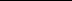 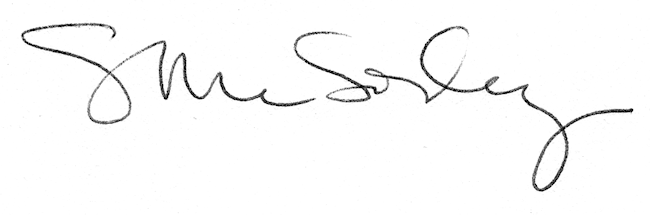 